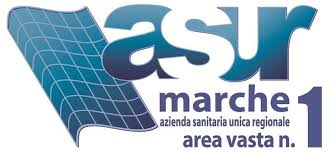 All’Azienda Sanitaria Unica Regionale – Area Vasta 1							Dipartimento di Prevenzione UOC Igiene e Sanità Pubblica - Ambiente e SaluteASSEVERAZIONEIN MATERIA IGIENICO SANITARIAATTESTANTE LA CONFORMITA’ DEL PROGETTOALLE PRESCRIZIONI PREVISTE DALLE NORME VIGENTIai sensi dell’art. 19 della L. 7 agosto 1990, n° 241  e s.m.i.Il sottoscritto,											     (progettista)Cognome  _______________________   Nome  __________________   C.F. ________________________Studio/Società ___________________________   P. IVA  ____________________________________Sede/Domicilio:  Via/Piazza  __________________  n° _____  Comune  ________________________Cap  ___________   Tel   __________________________   Cell.  _____________________________   PEC  _________________________________________________________Ordine/Collegio  ________________________  Prov. _______________   iscrizione n° ___________In qualità di progettista incaricato da:                                                                                                               (titolare/società che esercita/eserciterà l’attività)Ditta: _______________________________C.F. /  P. IVA ____________________________________Sede in Via/Piazza _______________________   n° _______   Comune ________________________Cap ___________   Tel. ____________________________   Fax ____________________PEC __________________________________________________________di cui è:  TITOLARE                       PROCURATORE	     LEGALE RAPPRESENTANTE  Il Sig:  ____________________________________Immobile sito in Via/Piazza/Area  ____________________________________________   n° _____  Località  ______________________________   Comune __________________________________quale persona esercente un servizio di pubblica necessità ai sensi degli articoli 359 e 481 del Codice Penale, esperiti i necessari accertamenti di carattere igienico-sanitario ed a seguito del sopralluogo, consapevole di essere passibile dell’ulteriore sanzione penale in caso di falsa asseverazione circa l’esistenza dei requisiti o dei presupposti di cui al comma 1 dell’art. 19 della Legge 241/1990ASSEVERALa conformità delle opere sotto indicate compiutamente descritte negli elaborati progettuali e relativi allegati –parte integrante e sostanziale della presente asseverazione-, non in contrasto con le normative  vigenti di settore  e che le stesse rispettano le norme di sicurezza ed igienico sanitarie .Il sottoscritto dichiara inoltre che l’allegato progetto è compilato in piena conformità alle norme di legge e dei vigenti regolamenti comunali, nei riguardi pure delle proprietà confinanti essendo consapevole che la presente segnalazione non può comportare limitazione dei diritti dei terzi, fermo restando quanto previsto dall’articolo 19, comma 6 ter della Legge 241/90.DATI GENERALI DELL’IMMOBILESp= Superficie pavimento                                                  Sfa = Superficie finestrata apribile Sfi = Superficie finestrata illuminante  RA = Rapporto aerante minimo (Sup. calpestio del locale x 1/16, espresso in mq. )                                   RI = Rapporto illuminante minimo (Sup. calpestio del locale x 1/8, espresso in mq.)                                  RIp = Rapporto illuminante di progetto (espresso in mq.)Rap = Rapporto aerante di progetto (espresso in mq.)CARATTERISTICHE DEGLI AMBIENTI DI LAVOROIndicare eventuali pareri già rilasciati dal questa Azienda Sanitaria:protocollo n°		del		richiedente	protocollo n°		del		richiedente	Allegati 	Elaborati grafici (stato di fatto, di progetto e comparativo)Scheda n° 1 (aerazione/ventilazione artificiale)                                   					TIMBRO E FIRMA                                                                                          DEL TECNICO ABILITATO					                 ovvero sottoscrizione digitale_____________ lì _________________Scheda n° 2 ex art.67 Dlgs 81/2009 scheda di notifica N.B. Si raccomanda di barrare/compilare ogni singola voce (pertinente al progetto) al fine di snellire la procedura di valutazione del progetto edilizio; Il Dipartimento di Prevenzione valutata la documentazione presentata, si riserva di chiedere chiarimenti ai fini della definizione della pratica. Individuazione del sito:FoglioMappale o ParticellaSub.Individuazione del sito:Individuazione del sito:Individuazione del sito:Destinazione urbanistica dell'area(Allegare stralcio del PRG vigente e/o adottato, evidenziando l'esatta ubicazione dell'area e dell'immobile interessato)  Agricola  Commerciale  Produttiva  Residenziale  Sportiva  Altro:   _______________________Destinazione d’uso futura del fabbricato  Industriale  Artigianale  Ufficio  Magazzino/Deposito  Ricovero attrezzi  Commerciale  Turistico-ricettivo  Residenziale  Struttura sanitaria  Struttura socio-assistenziale  Strutture educative  Altro:   __________________________________Lavori di  Nuova costruzione  Ampliamento  Cambio di destinazione d’uso  Ristrutturazione  Straordinaria manutenzione  Sanatoria  Altro:   __________________________________  Variante al titolo abilitativo edilizio  ____________________________________________________  Variante al titolo abilitativo edilizio  ____________________________________________________Precisare se l'immobile è ubicato in un'area pubblica o demanialeIl manufatto rientra nel campo di applicazione previsto dall'ordinanza del Ministro della Salute 03.04.2002 recepita dalla Regione Marche con D.P.G.R n. 137 del 01.07.2003 e dal D.Lgs. 31.03.1998 n°114  si, (conforme alla normativa vigente ed è stato richiesto il parere all’organo competente)   noDestinazione urbanistica delle aree circostanti (almeno 200 m.)Vedasi stralcio PRG con legenda o altri strumenti urbanistici e indicazione della distanza più prossima da immobili residenziali e/o produttivi   _______________________________________Fascia di rispettoL'immobile è posto dentro la fascia di rispetto?Vedasi elaborato grafico con l'indicazione della distanzasi:cimiterialedepuratorepozzi acqua potabile                 (comunale  o privati)no, nessuno di quelli sopra elencatiApprovvigionamento idricoPer pozzo privato, allegare elaborati tecnici, relazione idrogeologica e/o geotecnica(caratteristiche, ubicazione, prodotti finiti, ...)Acquedotto comunalePozzo privato (indicare la distanza dalla rete idrica comunale: _____________ )Altro:  ___________________________Smaltimento acque reflueLe fosse settiche nonché tutti i sifoni sono dotati di canali di aerazione per l’esalazione dei cattivi odori, con sbocco oltre il tettoFognatura comunaleSub-irrigazioneA tal fine è stata avanzata istanza di parere agli organi tecnici competenti (Arpam, Provincia, Comune, Ato)Altro (precisare):  __________________Impianto di riscaldamentosiSi dichiara che gli impianti tecnologici verranno eseguiti in conformità alla normativa vigentenoEsposizione a campi elettromagneticisìSi attesta che verranno osservate tutte le disposizioni previste dalla normativa vigente (Legge 22 febbraio 2001, n. 36, Decreti del Presidente del Consiglio dei Ministri 8 luglio 2003, D.Lgs. n. 81 del 09.04.2008 ss. mm. ed int. - solo in presenza di lavoratori dipendenti)noAbbattimento barriere architettonichesìSi attesta che verranno osservate tutte le disposizioni per favorire il superamento e l’eliminazione delle barriere architettonicheno, non sono presenti barriere architettonicheRequisiti sull'umiditàRequisiti di carattere acusticoParetiSeparazione tra unità abitative otra locali adibiti a lavorazioni diverseSi dichiara che i lavori verranno eseguiti in conformità alla normativa vigente con particolare riferimento al RECStrutture destinate alla somministrazionedi alimentiIl piano cottura è dotato di:alimentazione elettricaalimentazione a gasaltro:  ___________________________Presenza di canne fumarie oltre il tetto in conformità al RECVedasi elaborati e relazione tecnica allegatasì:Fumi di combustione da piano cotturaFumi di combustione da caldaiaFasi di lavorazionenoRapporti di illuminazione e di areazioneIndicare negli elaborati grafici, la superficie finestrata apribile con colorazione diversaRapporti di illuminazione e di areazioneIndicare negli elaborati grafici, la superficie finestrata apribile con colorazione diversaRapporti di illuminazione e di areazioneIndicare negli elaborati grafici, la superficie finestrata apribile con colorazione diversaRapporti di illuminazione e di areazioneIndicare negli elaborati grafici, la superficie finestrata apribile con colorazione diversaRapporti di illuminazione e di areazioneIndicare negli elaborati grafici, la superficie finestrata apribile con colorazione diversaRapporti di illuminazione e di areazioneIndicare negli elaborati grafici, la superficie finestrata apribile con colorazione diversaConformeNon conformeNon conforme, ma migliorativoConformeNon conformeNon conforme, ma migliorativoConformeNon conformeNon conforme, ma migliorativoConformeNon conformeNon conforme, ma migliorativoConformeNon conformeNon conforme, ma migliorativoConformeNon conformeNon conforme, ma migliorativoConformeNon conformeNon conforme, ma migliorativoLocaliAltezzaSuperficiein pianta( Sp )VolumeSuperficie finestrataSuperficie finestrataSuperficie finestrataSuperficie finestrataSuperficie finestrataRapportoaerantenaturaleRapportoaerantenaturaleRapportoilluminantenaturaleRapportoilluminantenaturaleLocaliAltezzaSuperficiein pianta( Sp )VolumeApribile (Sfa)Apribile (Sfa)Apribile (Sfa)Illuminante (Sfi)Illuminante (Sfi)RARApRIRIpLocaliAltezzaSuperficiein pianta( Sp )VolumeparetesoffittosoffittoparetesoffittoRARApRIRIpAerazione/ventilazione artificialeE’ presente un impianto di aerazione artificialesi  (allegare scheda n. 1) noPresenza di Materiale Contenente Amianto(riferito sia alla struttura che agli impianti presenti)sono totalmente assenti materiali contenenti amiantoPresenza di Materiale Contenente Amianto(riferito sia alla struttura che agli impianti presenti)sono presenti materiali contenenti amianto:a tal fine è stato predisposto un  programma di controllo e manutenzione periodica sullo stato di conservazione del materiale contenente amianto ai sensi dell' art. 249 del Decreto Legislativo 9 aprile 2008 , n. 81 ss. mm. ed int. e del D.M. 06.09.1994non sono oggetto di interventosono oggetto di intervento con la previsione di:confinamentoincapsulamento sono presenti materiali contenenti amianto:è prevista la rimozione  (verrà presentata apposita notifica all’argano competente)Rischio Legionellano, non presentesì, si attesta che verrà effettuato un programma di valutazione secondo le Nuove Linee Guida 2015 relative alla Legionella (All.11)           Tipologia di attività(come indicato dalla camera di commercio)  Verniciatura  Carpenteria  Legno  Allevamento  Supermercato  Ambulatorio  Ristorante  Pizzeria  Bar  Gelateria  Pasticceria  Altro:  ________________Trattasi di lavorazioni industriali con più di tre dipendenti?   si: allegare art. 67 del D.Lgs 81/08 (scheda n° 2) *   no: allegare la relazione igienico sanitaria contenente:    1) la descrizione dell'oggetto delle lavorazione effettuate, le principali modalità di esecuzione delle stesse, la tipologia di macchinari impiegati 2) numero dei lavoratori addetti; 3) modalità di smaltimento dei rifiuti solidi e smaltimento acque reflue di lavorazione; 4) informazioni relative ad eventuali emissioni in atmosfera e di inquinamento acustico; 5) le materie prime utilizzate; 6) se vi è o meno la produzione di polveri/vapori/odori/gas all'interno dei luoghi di lavoro; 7) la presenza o meno di impianti di aspirazione (indicare l’ubicazione dei punti di prelievo); 8) eventuale relazione aziendale 9) se presenti scoperti esclusivi, indicare le destinazioni d’uso delle aree e delle vie di circolazione    layout aziendale con relativa legenda    relazione aziendale (se prevista)Attività settore alimentare(D.P.R. 327/80 ss. mm. ed int., Reg.CE 852/2004, reg. 853/2004, ecc.,)Relazione igienico sanitaria contenente: 1) la descrizione dell'oggetto delle lavorazione effettuate, la tipologia di macchinari impiegati 2) numero dei lavoratori addetti; 3) modalità di smaltimento dei rifiuti solidi e smaltimento acque reflue di lavorazione 4) informazioni relative ad eventuali emissioni di vapori/fumi  5) percorsi sporco-pulito addetti e carico-scarico merci  layout aziendale con relativa legenda